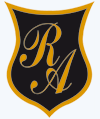     Colegio República ArgentinaO’Carrol  # 850-   Fono 72- 2230332                    Rancagua                                                   TAREA DE INGLES 4°   SEMANA 3 DEL 30 DE MARZO AL 3 DE ABRILInstrucciones:  1 Completa la oración; escribe:    I LIKE o I DON´T LIKE según corresponda.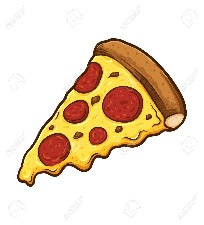        __________________________________                                             pizza.   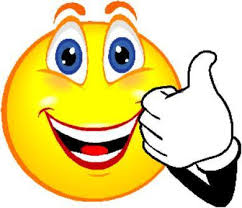 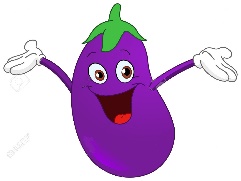 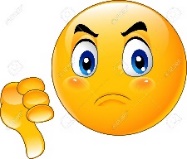                           ___________________________________                                              egg-plant. Desafío 2 Crea una oración basándote en el ejercicio anterior  con  I like y  I dont like        ______________________________________                             _____________________________________Nombre:Curso:                                                                                  Fecha : OA: 